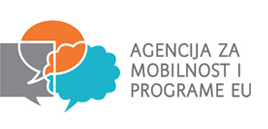 Seget Donji, 31.05. 2022. godine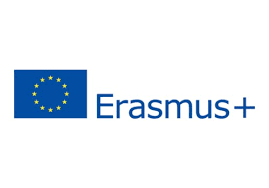 U okviru projekata Erasmus+ K229 pod nazivima “STREAMING THROUGH EUROPE“, Osnovna škola kralja Zvonimira, raspisuje N A T J E Č A J
za odabir 6 učenika/ca za projektne aktivnosti koje će se održati 2022. godine u Portugalu  10.-14. listopada 2022.
Ciljana skupina za projektne aktivnosti navedenih projekata su učenici od petih do osmih razreda, a tema istih je promicanje čitanja kroz predmete. Na mobilnosti u strane zemlje učenici će putovati u pratnji učitelja, a biti će smješteni u obiteljima domaćina (na isti način će gostujući učenici biti smješteni i kada mi budemo domaćini). Troškovi prijevoza i hrane financiraju se iz sredstava odobrenih od Agencije za mobilnost i programe EU.Pozivaju se svi zainteresirani učenici spomenutih razreda da motivacijsko pismo za sudjelovanje u projektu dostave na jednu od navedenih email adresa; milenazulim.e@gmail.com, iris.0902@gmail.com .
Kriterij za odabir učenika biti će sljedeći: motivacijsko pismo, znanje engleskog jezika, vladanje, sudjelovanje u aktivnostima Škole te ovisno o temi projekta spretnost i zainteresiranost za sudjelovanje u različitim sportovima, spremnost za timski rad kao i sudjelovanje u svim projektnim aktivnostima, ljubav prema čitanju kao i zainteresiranost za razvijanje čitalačkih vještina. Natječaj je objavljen na mrežnoj stranici Škole ("Erasmus“), facebook stranici i na panou u atriju Škole (matične i područne) dana 31.05. 2022.g. i traje do 6.06. 2022.g.
Nakon isteka roka natječaja, Povjerenstvo će odlučiti o izboru kandidata te rezultate objaviti na oglasnoj ploči u atriju Škole.                                                                                                                                                                         Ravnatelj:                                                                                 Dominik Matković, pro